Keevil CofE Academy School Development Plan 2017-18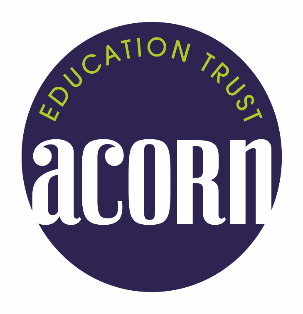 This School Development Plan (SDP) is our unique plan, refined annually, which identifies targeted improvements in standards, safeguarding, and the culture, ethos and community spirit of our school.It is written in conjunction with the Executive Headteacher, CEO and COO in Acorn Education Trust.The Headteacher and the Senior leaders in the school are help to account for the progress in the SDP via:weekly/fortnightly meetings with Executive Headteacherfortnightly  Executive Headteacher and CEO meetingsAcademy Council meetingsInterim SDP meetings with Headteacher, Executive Headteacher and CEOAnnual review meeting with Executive Headteacher and CEOThe Appraisal processDirector meetings via the Trust Development Plan, (which links to each School Development Plan).ACTION/ThemeTIMEMONITORING/mid-year reviewOUTCOMECost1. Changes in approaches to Writing to be enhanced and embedded.Whole year through Pupil Progress Meetings and consequent actions.Pupil Progress Meetings five times a year100% of middle prior attainers (Achieving) to reach Expected standard at the end of the year.100% higher attainers (Exceeding) to reach Exceeding at the end of the year. 2. Non-negotiables in teaching at KeevilFrom SeptemberBy SLTNon negotiables to be followed in all lessons; these focus on presentation, consistency, pace and expectation. Teachers must be following these; lesson observations will be based around them. 3. New approaches in Maths:MasteryUse of the Hamilton Maths schemeIntroduction of success criteria across the schoolWhole year through Pupil Progress Meetings and consequent actions.Pupil Progress Meetings five times a year100% of middle prior attainers (Achieving) to reach Expected standard at the end of the year.100% higher attainers (Exceeding) to reach Exceeding at the end of the year.4.Embed a culture of reading across the schoolThrough whole yearVisited in six staff meetings across the year.Each Class Teacher and TA to try different methods of energising a love of reading. This leads to whole school approaches for 2018-19 Teachers to state what book they are reading in e mails. Likewise what is being read stated in the classroom. 100% of middle prior attainers (Achieving) to reach Expected standard at the end of the year.100% higher attainers (Exceeding) to reach Exceeding at the end of the year.5.Children to develop their skills in Christian understanding, critical thinking, debate and writing through the new Understanding Christianity scheme of workThrough the year.Through pupil progress meetings and staff meetings as system is rolled outTeachers to be confident in delivering the new framework and children developing the skills stated opposite. 6.Assessment system for the Foundation subjects to be establishedThrough the year. Assessments being undertaken for AprilAs aboveSchool able to assess children in Foundation subjects and enhance their skills in these subjects as a result. 7. Each child to be assessed against the wider ‘whole child’ criteria. December AprilClear picture of each child’s level of confidence and engagement and how to enhance. 8. Improve play opportunities in the school playground.Across the year.In conjunction with a working party from FOKS, facilitated by LH.Children to have a wider variety of engaging play opportunities at break and lunch time, resulting in increased enjoyment and decreased behaviour-based issues at break times.Storage in the playground to be safe and fit for purpose.Funded by FOKS9.Up-date and improve Health and Safety monitoring and procedures, to bring us in line with being part of Acorn.Systems and processes to be set up during Terms 1 and 2, then rolled out as required.On-going by H&S committee, in conjunction with Acorn H&S Manager.School to meet all H&S requirements through appropriate policies and procedures being in place.Early identification of potential H&S issues through systematic and careful monitoring, allowing quick and easy solutions.10Renew Safeguarding processes, to ensure best practise.Systems and processes to be set up during Terms 1 and 2On-going by SLT and Safeguarding Councillor.All systems, processes and record-keeping to follow best practice recommendations.All staff, Councillors and parent volunteers to be trained to at least Level 1 and conversant with up-dated recommendations (including FGM and gender and sexuality prejudice) and procedures.New child-led Anti-Bullying Policy; increased awareness amongst children about what bullying is and the different forms this may take; new process for recording allegations and incidents of bullying following best practise. 11Overhaul of all IT systems across the school:New equipment and curriculum for children.New equipment and systems for teaching and non-teaching staff.Up-date of school website.Installation of new equipment during Terms 1 and 2.Roll out of curriculum subsequent to this.On-going by SLT, and Acorn IT Manager.All staff to be able to use new equipment and systems to enhance their role.Children to have greatly improved teaching and learning opportunities in IT through using new equipment and teachers following the up-dated curriculum.Funded by Acorn and school reserves